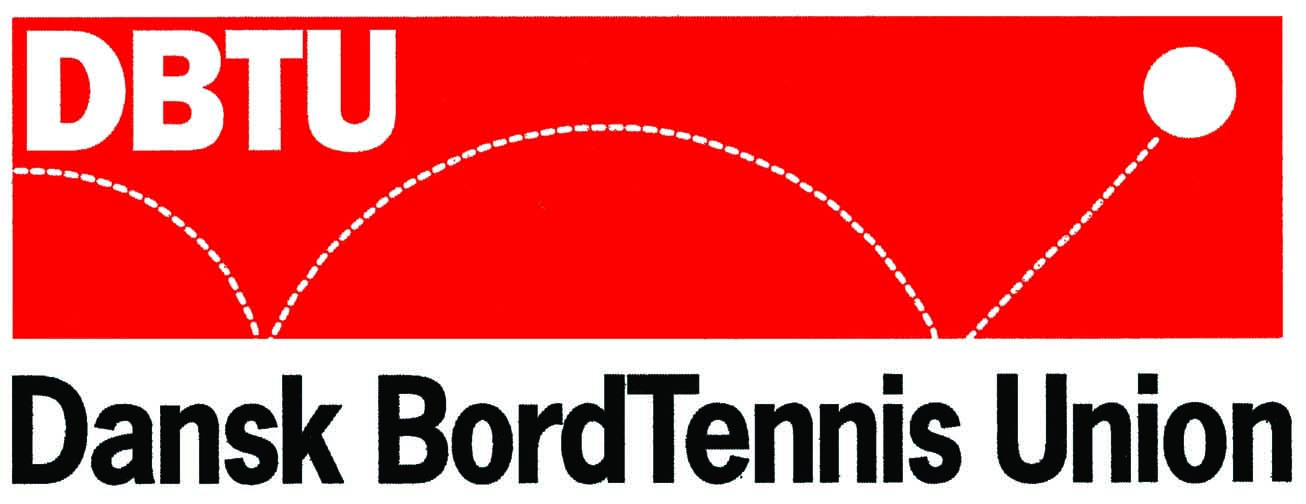 08. januar 2014Sendt til: Impl. spilleres			klubber, LU og sekretariatet.					DBTU træningslejr i Odder den 10. – 13. februar 2014Følgende spillere er udtaget til ovennævnte lejr:Rasmus K. Mikkelsen, Sisu/MBK
Thor B. Christensen, Ballerup
Christian Gullberg-Hansen, Roskilde
Peter Svenningsen, Virum
Peter Trans, Hillerød
Sune Christian Petersen, Esbjerg
Sophie Walløe, Ballerup
Sofie Egeholt Bang, Ballerup
Nicoline Koefoed, Hasle
Malene Kaag, Sisu/MBK
Patricia L. Jensen, Roskilde
Lukas Munk, BBB
Casper Bonde Rasmussen, BBB
Anton Christopher Jensen, Roskilde
Martin Buch Andersen, Københavns BTKDer vil desuden blive tilknyttet sparringsspillere.Træner: 	Christoffer Petersen og en træner mere.Medbring:	Sengetøj, sovepose/dyne samt liggeunderlag, løbesko, papir og blyant samt tøj til udendørs brug. Mødetid:	Mandag d. 10. kl. 13.00. Lejren slutter torsdag d. 13. kl. 16.00.Sted: 	Ørting Hallen, Smedegade 37, 8300 Odder. Pris:	750 kr. DBTU udsender girokort.S.U:	Til christoffer.petersen@dbtu.dk hurtigst muligt, dog senest fredag d. 31/1-2014.Med venlig hilsenDansk BordTennis UnionChristoffer PetersenElitekoordinator